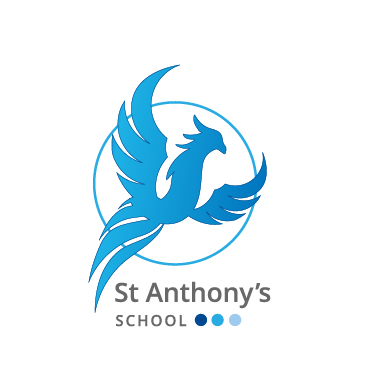 Policy No: 18 PreventJanuary 2023Background to the Policy The Counter-Terrorism and Security Act (July 2015) requires the schools to "have due regard, in the exercise of their functions, to prevent people from being drawn into terrorism". This is known as the 'Prevent Duty'. Related Guidance and Policy DocumentsThe Counter-Terrorism and Security Act (2015) The Children Act (2004)The Education Act 2002 Revised Prevent Guidance – (April 2021)The Use of Social Media for On-Line Radicalisation (July 2015)Working Together to Safeguard Children (March 2015)Keeping Children Safe in Education (July 2022)Prevent Duty Guidance: for England and Wales (March 2015) Non-statutory guidance Promoting fundamental British values as part of SMSC in schools: Departmental advice for maintained schools (DfE 2014) Improving the spiritual, moral, social and cultural (SMSC) development of pupils: supplementary information (DfE 2014) How Social Media is used to encourage travel to Syria and Iraq (Home Office)Person with Responsibility for Safeguarding and Radicalisation and ExtremismRobert Page (Headteacher) and Kirstie Phippin (Designated Safeguarding Lead) Abi Cranson (Designated Safeguard Lead)They will be:be the single point of contact to oversee and coordinate the school’s implementation of the Prevent duty. undertake prevent awareness training.carry out a risk assessment addressing the schools approach to this policy. provide Prevent duty training to all staff so that they (a) understand the general risks affecting pupils at the School; (b) are able to identify individual children who might be at risk of radicalisation; and (c) know what to do to support these children. provide advice and support to staff/parents on protecting pupils from the risk of radicalisation.Liaise, when appropriate, with local partners, including the Police and the LCSB (Local Children’s Safeguarding Board), including to establish what advice and support they can provide and to seek guidance on the general levels of risk within the local area.have responsibility for ensuring that any visiting speakers whether invited by staff or pupils are suitable and are appropriately supervised. receive safeguarding concerns about children and young people who may be vulnerable. work in partnership with the LSCB on all matters covered by this policy and the School will follow any locally agreed procedures which are set out by the LSCB.This policy should be read in conjunction with St Anthony’s School’s:Safeguarding PolicyOnline Safety PolicyBehaviour PolicyHealth and Safety PolicyWhistle blowing PolicyDefinition For the purposes of this policy the definition of radical or extreme ideology is “a set of ideas which could justify vilification or violence against individuals, groups or self”. Aims To ensure all staff understand the risks of radicalisation within our School and how this risk may change from time to time. To ensure staff are aware of the Prevent Strategy and are able to protect pupils who are vulnerable or may be at risk of being radicalised. To ensure parents, carers, stakeholders and visitors to the school are aware of their responsibilities with regards to minimising the risks of radicalisation. Build pupils’ resilience to radicalisation by promoting fundamental British values and enabling them to challenge extremist views.We ensure that through our school vision, values, rules, diverse curriculum and teaching, we promote tolerance and respect for all cultures, faiths and lifestyles. The Headteacher ensures that this ethos is reflected and implemented effectively in school policy and practice and that there are effective risk assessments in place to safeguard and promote students’ welfare.Vulnerability to Radicalisation or Extreme View Points from the Internet The School recognises its duty to protect pupils from indoctrination into any form of extreme ideology which may lead to the harm of self or others. This is particularly important because of the electronic information available through the internet. The school will therefore aim to do the following: Educate pupils on the appropriate use of social media and the dangers of downloading and sharing inappropriate material including that which is illegal under the Counter-Terrorism Act. Ensure that pupils are unable to access any inappropriate internet sites whilst using the school computers / laptops / tablets through the use of appropriate filtering, firewalls and security settings. Educate pupils on the concepts of radicalisation and extreme ideology. Increase students critical thinking to be able to identify potential grooming for radicalisation onlineInform pupils on the importance of Internet Safety through the IT, PSHE and other relevant curriculum areas. IT policy ensure sufficient filtering in place. You can use this to check your filtering: http://testfiltering.com/Visitors to the School In order to safeguard pupils from visitors to the school who may have extreme or radical views the school will: Ensure all visitors book into the main office and state the purpose of their visit. The school will take immediate action if any individual or group is perceived to be attempting to influence members of the school community, either physically or electronically. Check any organisations which wish to have relationships with the school, particularly those in the voluntary sector. Background checks on all external speakers. Safeguard against extreme dialogue. EG we have had instance of a healthy eating presentation using images of animal slaughter and promoting animal rights to students  Staff Training In order to fulfil the requirements of the Prevent Duty the school will: Ensure that Headteacher and Designated Safeguarding Lead (DSL) undertake Prevent awareness training and are able to provide advice and support to other members of staff on protecting children from the risk of radicalisation. All staff should do the Homeoffice prevent elearning https://www.elearning.prevent.homeoffice.gov.uk/ Ensure ALL staff trained to be vigilant in spotting signs of extremist views and behaviours and that they always report anything to the Designated Safeguarding Lead which may suggest a pupil, staff member or visitor is expressing opinions which may cause concern. Staff should follow the usual reporting procedures as for any other safeguarding concern as laid out in the School’s Safeguarding Policy. Ensure staff understand the importance of monitoring pupil absences and promptly address concerns about irregular absence with parents and / or carers. Ensure staff and governors are aware of how to identify and respond to risks to children from extreme or radical views. ChannelChannel is a programme which focuses on providing support at an early stage to people who are identified as being vulnerable to being drawn into terrorism. It provides a mechanism for schools to make referrals if they are concerned that an individual might be vulnerable to radicalisation.  All staff and Governors are expected to undertake Channel training (online) which:Explains how Channel links to the Government’s counter-terrorism strategy (Contest).Describes the Channel process and its purpose.Identifies factors that can make people vulnerable to radicalisation.Signs of RadicalisationSigns of possible radicalisation can include;People losing interest with their regular friends.People using derogatory terms for rival groups. People showing "technical expertise" in areas such as survival skills and chemicals.People showing sympathy for extremist causes. People glorifying violence. People making remarks or comments about being at extremist events or rallies outside school.Evidence of possession of illegal or extremist literature.Advocating messages similar to those coming from illegal organisations or other extremist groups. Out of character changes in dress, behaviour and peer relationships (but there are also very powerful narratives, programmes and networks that young people can come across online so involvement with particular groups may not be apparent).Secretive behaviour. Online searches or sharing extremist messages or social profiles; Intolerance of difference, including faith, culture, gender, race or sexuality. Graffiti, art work or writing that displays extremist themes. Attempts to impose extremist views or practices on others. Advocating violence towards others.Curriculum St Anthony’s ensures its pupils are offered a broad and balanced curriculum delivered by skilled teachers that aims to prepare them for life, encouraging them to show tolerance of, and celebrate, difference and diversity, whilst also ensuring that they thrive, feel valued and are not marginalized. PSHE and Citizenship lessons are an effective way of providing pupils with time to explore sensitive or controversial issues, equipping them with the knowledge and skills to understand and manage difficult situations. The Computing curriculum continually emphasises the importance of online safety, which includes not divulging personal information over the internet. St Anthony’s values freedom of speech and the expression of beliefs / ideology as fundamental rights underpinning society’s values. Pupils regularly participate in discussion, with speaking and listening being embedded in all subjects. Pupils and teachers speak freely and voice their opinions. However, there is an understanding that freedom comes with responsibility and free speech that is designed to manipulate the vulnerable or that leads to violence and harm of others goes against the moral principles in which freedom of speech is valued. Recognise that creating a safe space for discussion is essential in safeguarding against radicalisation. Ensuring students are able to discuss topics around extremism and terrorism in a safe environment. How Our School Promotes British ValuesSt Anthony’s School, like all other educational establishments, is required to promote fundamental British values as part of broader requirements relating to the promotion of the spiritual, moral, social and cultural development of pupils. These values are explicit within our everyday practice as well as the school curriculum.  DemocracyPupils have the opportunity to contribute more widely to school life through our “Student Voice”.  Every class is given the opportunity to elect a member to the body whereby pupils meet with senior leaders to discuss their learning and ideas for their school.Classrooms are run along democratic principles. Pupils are given equal opportunities to contribute orally. No one individual is allowed to dominate and to steal time from the majority. Rules are explained and breaches of those rules are challenged by staff. The rationale for that challenge is usually based on the argument that poor behaviour from one person has an impact on everyone. There are also many opportunities to learn about democracy within classroom practice, for example pupils voting on what music to listen to during break times or where to visit for an end of term treat. The Rule of LawAt St Anthony’s we promote the importance of the rule of law.  Pupils see that this is important through our day to day work.  Accountability is stressed to all stakeholders including staff (teacher’s standards and performance management/appraisal), Pupils (behaviour policy) and Governors. Class groups often write their own class rules which each pupil is expected to abide by. These are firmly based on British values.  Opportunities to learn about the rule of law are built into the PSHE curriculum. Individual LibertyAs a school we educate and provide boundaries for pupils to make choices, through the provision of a safe environment.  Pupils are actively encouraged to make appropriate choices.As pupils move through the school, privileges are gained. For all pupils there are elements of choice for lunch, within healthy boundaries.  Pupils are offered independent support and guidance from our careers advisor over choices regarding future pathways.Mutual RespectAt St Anthony’s we strive to foster strong working relationships between staff and pupils, between colleagues and between staff and parents.  A positive understanding of differences and willingness to listen to the views of others is embedded in our daily practices.Behaviour Policies promote good behaviour and challenge poor behaviour so that all pupils respect others and give them the opportunity to succeed. We take seriously our duty to prevent victimisation of any individual and we carefully analyse any incidents where racist, homophobic or sexist actions could hurt others.The school PSHE curriculum places a strong emphasis on respect for individuals and the celebration of difference. Tolerance of Other Faiths and BeliefsAt St Anthony’s School we endeavor to ensure that we are enhancing pupils’ understanding of their place in a culturally diverse society by offering them varied opportunities for them to experience this first hand. There are activities planned and guest speakers invited into school to learn about other faiths, beliefs and cultures not just in this country but around the world. Assemblies and discussions involving prejudices and prejudice-based bullying have been supported by learning within our Religious Education (RE) and PSHE curriculum.  The RE curriculum provides the opportunity for pupils to learn about a variety of different faiths including, Christianity, Buddhism, Sikhism, Judaism and Hinduism.We wish our pupils to become active citizens and we work hard in school to ensure that these core values are promoted for all. The school’s promotion of these core values ensures a steady progression of attitudes and qualities.In summary, we prepare our pupils for life in a complex modern Britain.Risk AssessmentsThe Headteacher is responsible for carrying out risk assessments to assess the risk of pupils being drawn into terrorism, including support for extremist ideas which are part of terrorist ideology. Ensure R/A include lockdown should terror incident occur. Consider policy on school trips should a terrorist incident happenParents/CarersThis policy will be shared with parents and carers of pupils at St Anthony’s School. It is important that they are aware of the risks and are able to protect their children, particularly those who are vulnerable or may be at risk of being radicalised. Parents and carers are encouraged to install filtering/firewalls on internet accessible devices and ensure they have appropriate security settings. Staff at School are available to advise parents and carers on both the Prevent Duty and online safety.    Hiring & Lettings Any organisations or individuals wishing to hire the School will be checked to confirm that they do not have any extreme or radical views. This requirement will also be included in any Letting Agreements. Managing Referrals & Working in Partnership Any pupil who is deemed to be at risk of being radicalised or extremism will be referred by the school’s Designated Safeguarding Team as appropriate through the Local Authority Channel Referral and Intervention processes. The School will work in partnership with the relevant agencies to seek advice, support and guidance, drawing on multi-agency expertise, to support pupils at risk of harm. School are aware of the Prevent Education Officer role and consult where necessary.Document Title: PreventVersion: K-SENT Version 3Prepared by: Mr Robert PageGoverning Body Acceptance Date: Ratified at the FGB on the January 24th 2023Date for Next Review: January 2025Link on School WebsiteYes